БЪЛГАРСКО  УЧИЛИЩЕ “СЛОВО”ОКСФОРД И ХАЙ УИКЪМБЗАПОЧВАТ ЗАПИСВАНИЯТА НА ДЕЦА ОТ 4 ДО 16 ГОДИНИ ЗА УЧЕБНАТА 2021-2022 ГОДИНА!НАШЕТО УЧИЛИЩЕ С ФИЛИАЛИ В ОКСФОРД И ХАЙ УИКЪМБ ВИ ПРЕДЛАГА:Модерно и интерактивно обучение;Признати сертификати в България;Използване на платформата  Google Classroom;Удобни стаи, оборудвани с технологии;Обучение онлайн при интерес;Отбелязване на всички големи празници;Честване на годишнини;Клубове по интереси;Атмосфера и много приятелства.Ако желаете детето Ви да се присъедини към нашето училище в Оксфорд, пишете на: v.alex.kirova@oxfordslovo.comАко желаете детето Ви да се присъедини към нашето училище в Хай Уикъмб, пишете на: a.piron@oxfordslovo.com                                     ОЧАКВАМЕ ВИ!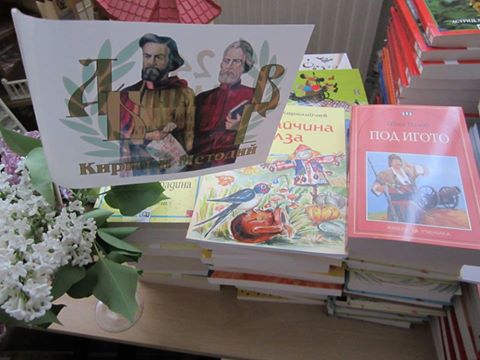 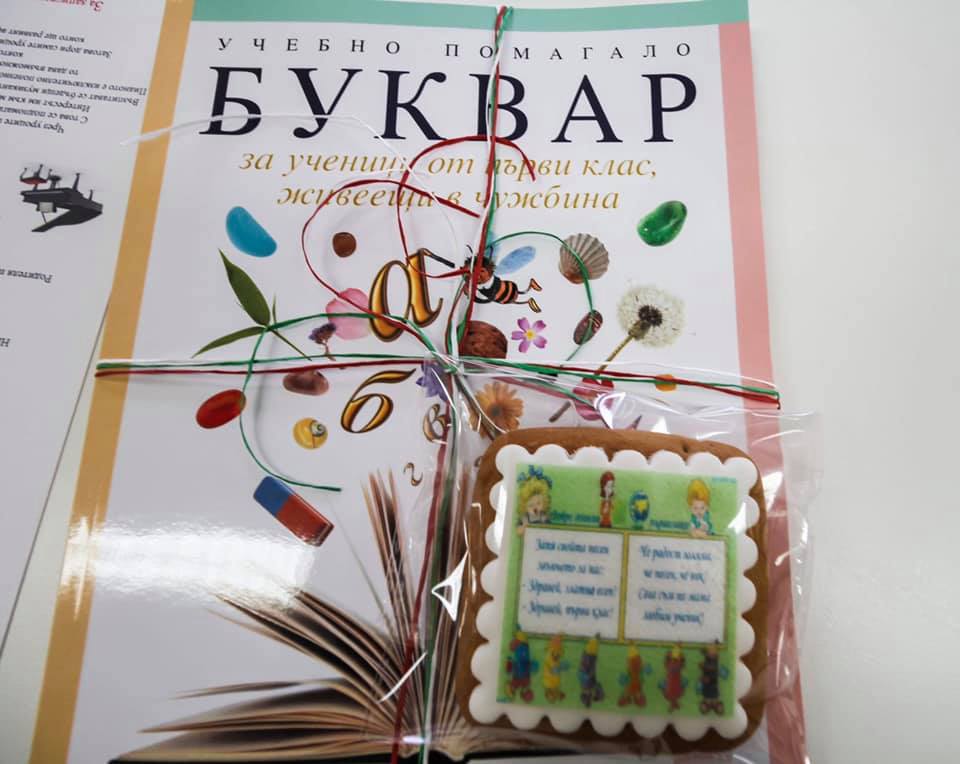 